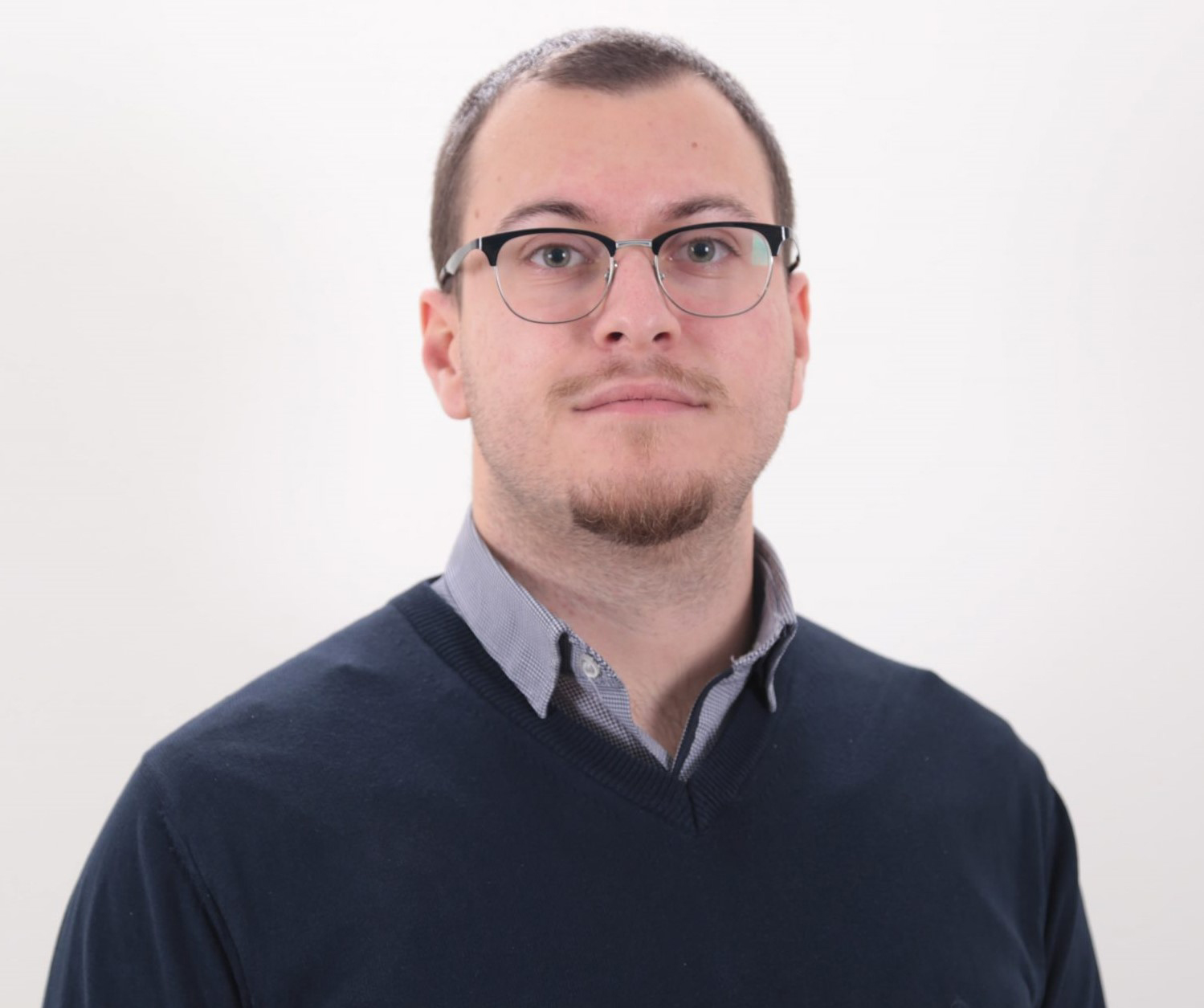 PhD Can. Roni Kasemi  PhD Can. Roni Kasemi is a lecturer at UBT, Prishtina. He is currently a PhD candidate at the Faculty of Electrical Engineering at the Technical University of Vienna. Roni has a long experience as a service engineer, electronics engineer, in the field of programming as well as in teaching. He has contributed to several research projects focused on AI and mechatronics.ORCID: https://orcid.org/0000-0002-7135-6923 RESEARCH GATE: https://www.researchgate.net/profile/Roni-Kasemi Email: roni.kasemi@ubt-uni.net  Address: University for Business and Technology. Rexhep Krasniqi Nr. 56, 10.000 Prishtina, KosovoYour most recent publications in timeSCIENTIFIC PUBLICATIONSSCIENTIFIC PUBLICATIONSSCIENTIFIC PUBLICATIONSScientific Journals/Conferences Scientific Journals/Conferences Scientific Journals/Conferences The title of the paperName of the Journal/ConferenceYear/ Volume/ PagesEdgesoil: Low-Cost Soil Sensor and Edge AI Fusion in Agricultural RoboticsAustrian Robotics Workshop2023/The gap between technology and agriculture, barrier identification and potential solution analysisIFAC-PapersOnLine2022/ Volume 55/ pp 314-318Cost Oriented Control Unit for Robotic Arm Mitsubishi MoveMaster II 2021 UBT INTERNATIONAL CONFERENCE2022Summaries (abstracts) from National and International Scientific ConferencesSummaries (abstracts) from National and International Scientific ConferencesSummaries (abstracts) from National and International Scientific ConferencesThe title of the paperName of the Journal/ConferenceYear/ Volume/ PagesImpact of Camera Hardware on the Performance of Convolutional Neural Network Models in Machine Vision ApplicationsKonferencë Ndërkombëtare Kolegji UBT 2023